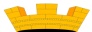 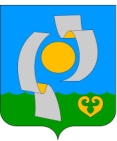 ПОСТАНОВЛЕНИЕ                                                                                                                                 АДМИНИСТРАЦИИ  НЫТВЕНСКОГО ГОРОДСКОГО  ПОСЕЛЕНИЯ 27.04.2017                                                                                                             № 244    Об утверждении порядка разработки, обсуждения, согласования и утверждениядизайн - проектов благоустройства дворовых территорий многоквартирных домов и наиболее посещаемых муниципальных территорий  общего пользования при включении предложений в муниципальную программу «Формирование  современной городской среды в  Нытвенском городском поселении»В соответствии с Федеральным законом от  06.10.2003 года № 131-ФЗ «Об общих принципах организации местного самоуправления в Российской Федерации», Уставом Нытвенского городского поселения, в целях реализации на территории муниципального образования Нытвенское городское поселение мероприятий по благоустройству дворовых территорий многоквартирных домов и муниципальных территорий общего пользования, ПОСТАНОВЛЯЮ:          1. Утвердить прилагаемый порядок разработки,  обсуждения, согласования и утверждения дизайн - проектов благоустройства  дворовых территорий многоквартирных домов  и наиболее посещаемых муниципальных территорий  общего пользования  при включении предложений в муниципальную программу  «Формирование  современной городской среды в  Нытвенском городском поселении».          2. Настоящее постановление вступает в силу с момента его подписания.          3. Постановление разместить на официальном сайте администрации Нытвенского городского поселения http://nytva.permarea.ru/nytvenskoe.           4. Контроль за исполнением настоящего постановления возложить на помощника главы     администрации  Каменских Ольгу Юрьевну.  Исполняющий обязанности главы городского поселения-главы администрации Нытвенского городского поселения                                                 Г.Г.Щербова                                                                   Порядокразработки,  обсуждения, согласования и утверждения дизайн - проектов благоустройства  дворовых территорий многоквартирных домови наиболее посещаемых муниципальных  территорий  общего пользованияпри включении предложений в муниципальную программу «Формирование  современной городской среды  в  Нытвенском городском поселении»Общие положения         1.1. Настоящий Порядок регламентирует процедуру разработки,  обсуждения, согласования и утверждения дизайн - проектов благоустройства  дворовых территорий многоквартирных домов и наиболее посещаемых муниципальных  территорий  общего пользования при включении предложений в муниципальную программу  «Формирование  современной городской среды  в  Нытвенском городском поселении» (далее – Порядок). 1.2. Под дизайн - проектом понимается графический и текстовый материалы, графическую часть, включают в себя 3-D визуализированное изображение дворовой территории или территории общего пользования, представленное в нескольких ракурсах, с планировочной схемой, фотофиксацией существующего положения. В текстовой части должно быть представлено описание работ и мероприятий, предлагаемых к выполнению (далее – дизайн проект).Содержание дизайн - проекта зависит от вида и состава планируемых к благоустройству работ. Это может быть как проектная, сметная документация, так и упрощенный вариант в виде изображения дворовой территории или территории общего пользования с описанием работ и мероприятий, предлагаемых к выполнению.1.3. К заинтересованным лицам относятся: собственники помещений в многоквартирных домах, собственники иных зданий и сооружений, расположенных в границах дворовой территории и (или) территории общего пользования, подлежащей благоустройству (далее – заинтересованные лица).2. Разработка дизайн - проектов	2.1. Разработка дизайн - проектов в отношении дворовых территорий многоквартирных домов, расположенных на территории Нытвенского городского поселения и территорий общего пользования Нытвенского городского поселения, осуществляется в соответствии с муниципальной  программой Нытвенского городского поселения «Благоустройство  территории Нытвенского городского поселения», требованиями Градостроительного кодекса Российской Федерации, а также действующими строительными, санитарными и иными нормами и правилами.	2.2. Разработка дизайн - проектов в отношении дворовых территорий многоквартирных домов, расположенных на территории Нытвенского городского поселения и территорий общего пользования Нытвенского городского поселения осуществляется в соответствии с Федеральным законом "О контрактной системе в сфере закупок товаров, работ, услуг для обеспечения государственных и муниципальных нужд" от 05.04.2013 N 44-ФЗ в течение двадцати  дней со дня подписания общественной комиссией протокола о включении дворовых территорий многоквартирных домов, расположенных на территории Нытвенского городского поселения и территорий общего пользования Нытвенского городского поселения в муниципальную программу «Формирование  современной городской среды  в  Нытвенском городском поселении» и согласовывается в течение 3 дней отделом градостроительства и землепользования совместно с отделом жилищно-коммунального хозяйства администрации Нытвенского городского поселения.	2.3. Разработка дизайн - проекта благоустройства дворовой территории многоквартирного дома осуществляется с учетом видов работ, выбранных из минимального и (или)  дополнительного перечней работ по благоустройству дворовой территории, согласно муниципальной программе  «Формирование  современной городской среды  в  Нытвенском городском поселении» утвержденной постановлением администрации Нытвенского городского поселения от 07.04.2017 № 190.3. Обсуждение, согласование и утверждение дизайн - проектов	3.1. В целях обсуждения, согласования и утверждения дизайн - проектов благоустройства дворовых территорий многоквартирного дома, администрация Нытвенского городского поселения уведомляет уполномоченных лиц, которые вправе действовать в интересах заинтересованных лиц (далее уполномоченные лица) о готовности дизайн - проекта в течение 1 рабочего дня со дня разработки дизайн - проекта. 	3.2. Уполномоченное лицо обеспечивает обсуждение, согласование дизайн - проекта благоустройства дворовой территории многоквартирного дома для дальнейшего его утверждения в срок, не превышающий 3 рабочих дней.	3.3. Утверждение дизайн - проекта благоустройства дворовой территории многоквартирного дома осуществляется общественной муниципальной комиссией по обеспечению реализации муниципальной программы «Формирование  современной городской среды  в  Нытвенском городском поселении»  (далее – общественная комиссия) в течение двух рабочих дней со дня согласования дизайн - проекта дворовой территории многоквартирного дома уполномоченным лицом.	3.4. Обсуждение, согласование и утверждение дизайн - проекта благоустройства наиболее посещаемой территории общего пользования Нытвенского городского поселения, включенной общественной комиссией в адресный перечень мероприятий программы «Формирование  современной городской среды  в  Нытвенском городском поселении» по итогам утверждения протокола оценки предложений граждан, организаций на включение в адресный перечень наиболее посещаемых территорий общего пользования Нытвенского городского поселения осуществляется общественной комиссией.	3.5. Дизайн-проект на благоустройство дворовой территории многоквартирного дома утверждается в двух экземплярах, в том числе один экземпляр хранится у уполномоченного лица. 	3.6. Дизайн-проект на благоустройство территории общего пользования утверждается в одном экземпляре и хранится в Администрации Нытвенского городского поселения.УТВЕРЖДЕНпостановлением администрацииНытвенского городского поселенияот 27.04.2017   № 244